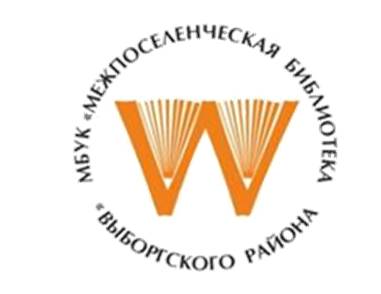 РАЙОННЫЙ СЕМИНАР ДЛЯ БИБЛИОТЕК ПОСЕЛЕНИЙ
 ВЫБОРГСКОГО РАЙОНА
Дата проведения: 21 октября 2016 года,  11.00 Место проведения: г. Выборг, ул. Рубежная, д. 18. МБУК «Межпоселенческая библиотека Выборгского района»Программа:
11. 00 – 12. 30 «Официальный сайт библиотеки как инструмент эффективного управления учреждением». -  Современное законодательство в области информатизации, создания и ведения официального сайта учреждения культуры. Регламенты, нормы, документы. 

- Систематизация библиотечного фонда посредством электронных возможностей. Электронный библиотечный каталог. Хранение и поиск информации

. -  Соответствие сайтов требованиям законодательства Российской Федерации. Выявление несоответствий и работа с предписаниями по результатам проверок, устранение нарушений. 

-  Применение мультимедийных технологий на сайте. Ориентированность сайта на пользователей. Расширение аудитории библиотеки. 

-  Продвижение официального сайта в сети интернет: единая информационная система «МУЗЫКА и КУЛЬТУРА» (muzkult.ru).        - Щербакова А.В. - ведущий специалист по работе с учреждениями культуры и искусства 
                                          АНО «Международная академия музыкальных инноваций» (г. Москва)12. 30 – 13. 00  Онлайн диалог с прокурором Ленинградской области
- Савченко О.В. - старший прокурор отдела по надзору за исполнением законодательства в сфере экономики и экологии (СПб)13. 00 – 13. 10  Информация «Основные направления правового просвещения и воспитания правовой культуры в библиотеках» 
       
                                    - Смирнова Е.К. - заведующая Центром правовой информации ЛОУНБ13. 10 – 13. 25 Перерыв. Кофе-тайм
13. 25 – 14. 05 Презентация книги эколога Юрия Шевчука «Среди вампиров и ежиков (байки о зеленом движении)»                                               - Шевчук  Ю.С. - председатель Северо-Западного Зеленого Креста
14. 05 – 14. 15 Консультация «Как оформить книги в дар» - Черенкова Т.В. – зав. отделом ОКиОФ  МБУК «Межпоселенческая библиотека Выборгского района»  
14.15 – 14.25 – Консультация «Планирование на 2017 год. КнигоЛето и Книжкина неделя»

  - Макарова В.В. – методист МБУК «Межпоселенческая библиотека Выборгского района»  
14. 25 – 14. 40 Консультация по исполнению ФЗ «О защите детей от информации причиняющей вред их здоровью и развитию». - Бадалова С.А. – зав. Отделом по работе с детьми МБУК «Межпоселенческая библиотека Выборгского района» 
14. 40 – 15. 00  Год кино. Мастер – класс по проведению мероприятия для младшего школьного возраста «КиноФэнтази»
- Ерёменко О.Н. – библиограф МБУК  «Межпоселенческая  библиотека Выборгского района»